«Французский язык»10 классЗачет №5. Срок окончательной подачи материала-21.05.2020  до 12:00 по эл. Почте 089632@bk.ru№1Ответь на вопросы.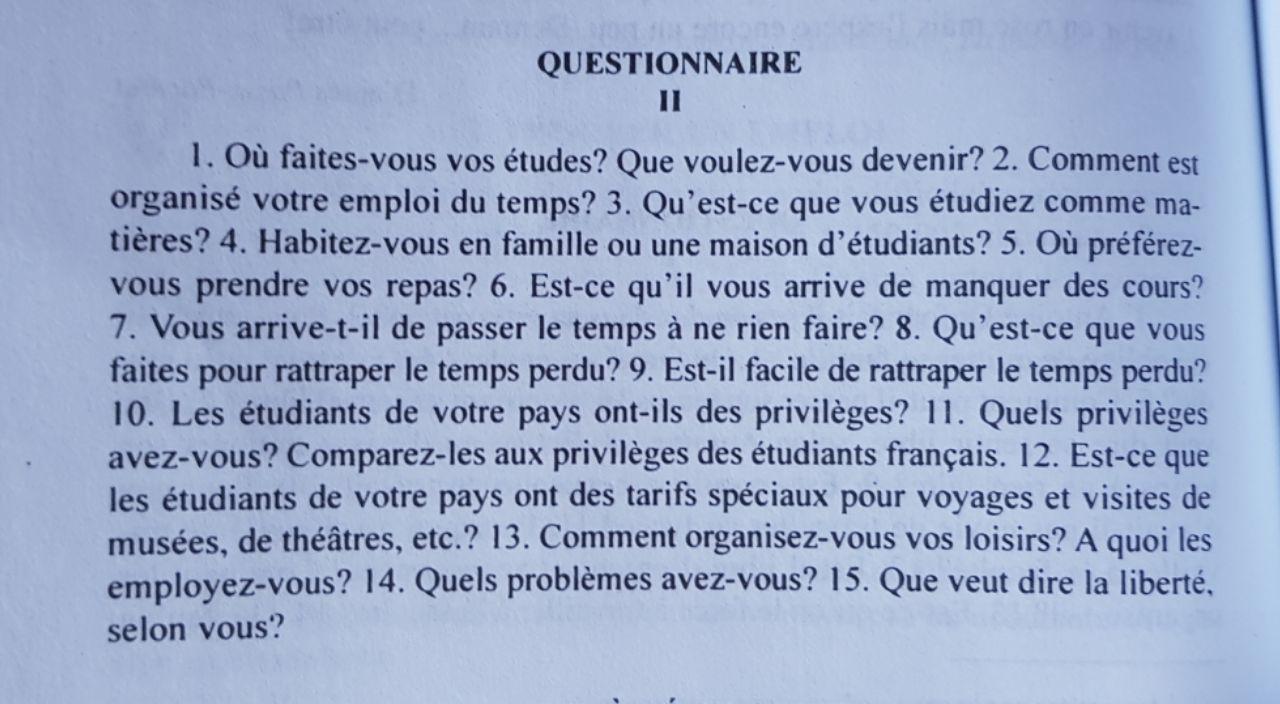 №2 Переведи с русского на французский.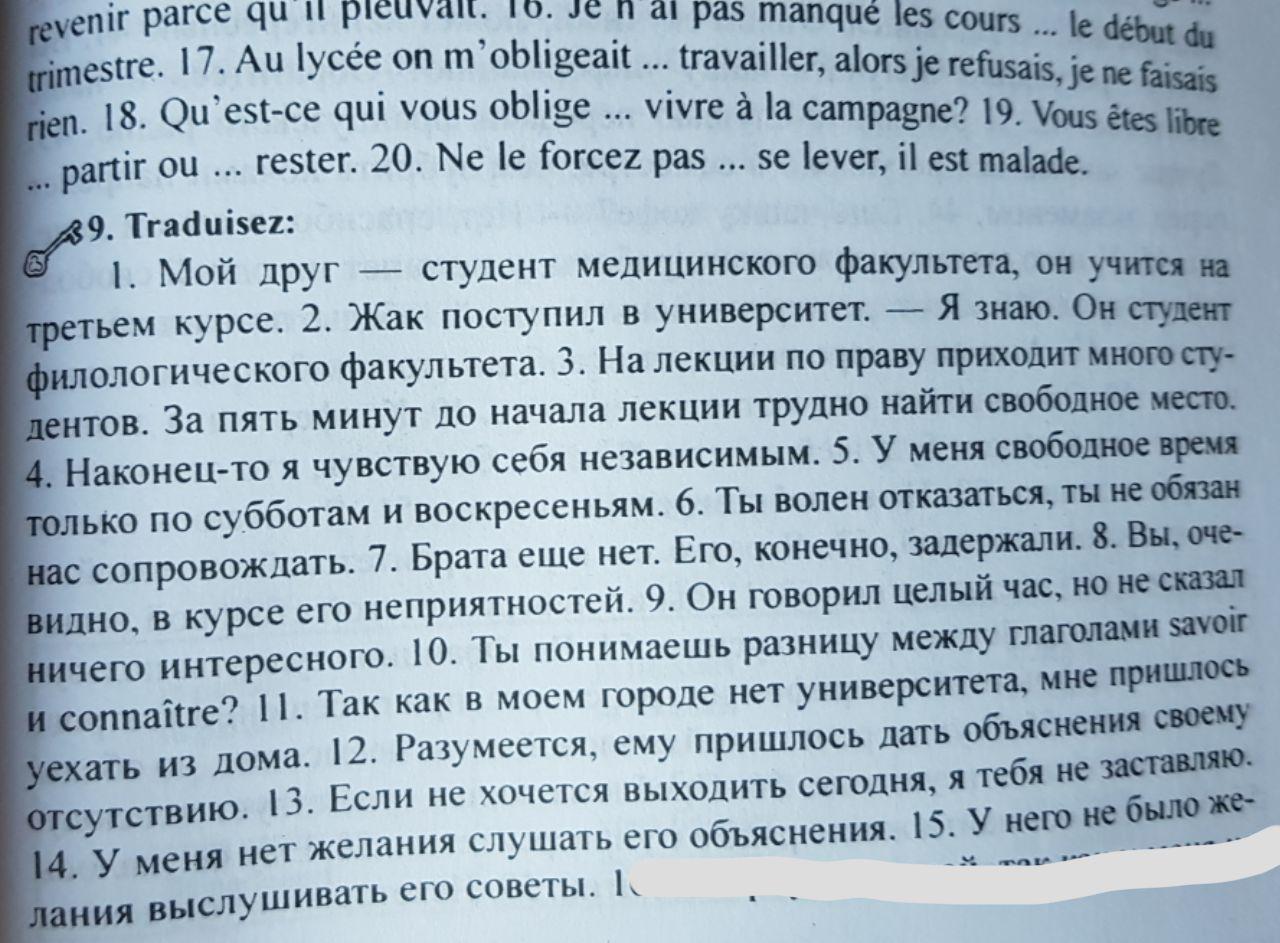 №3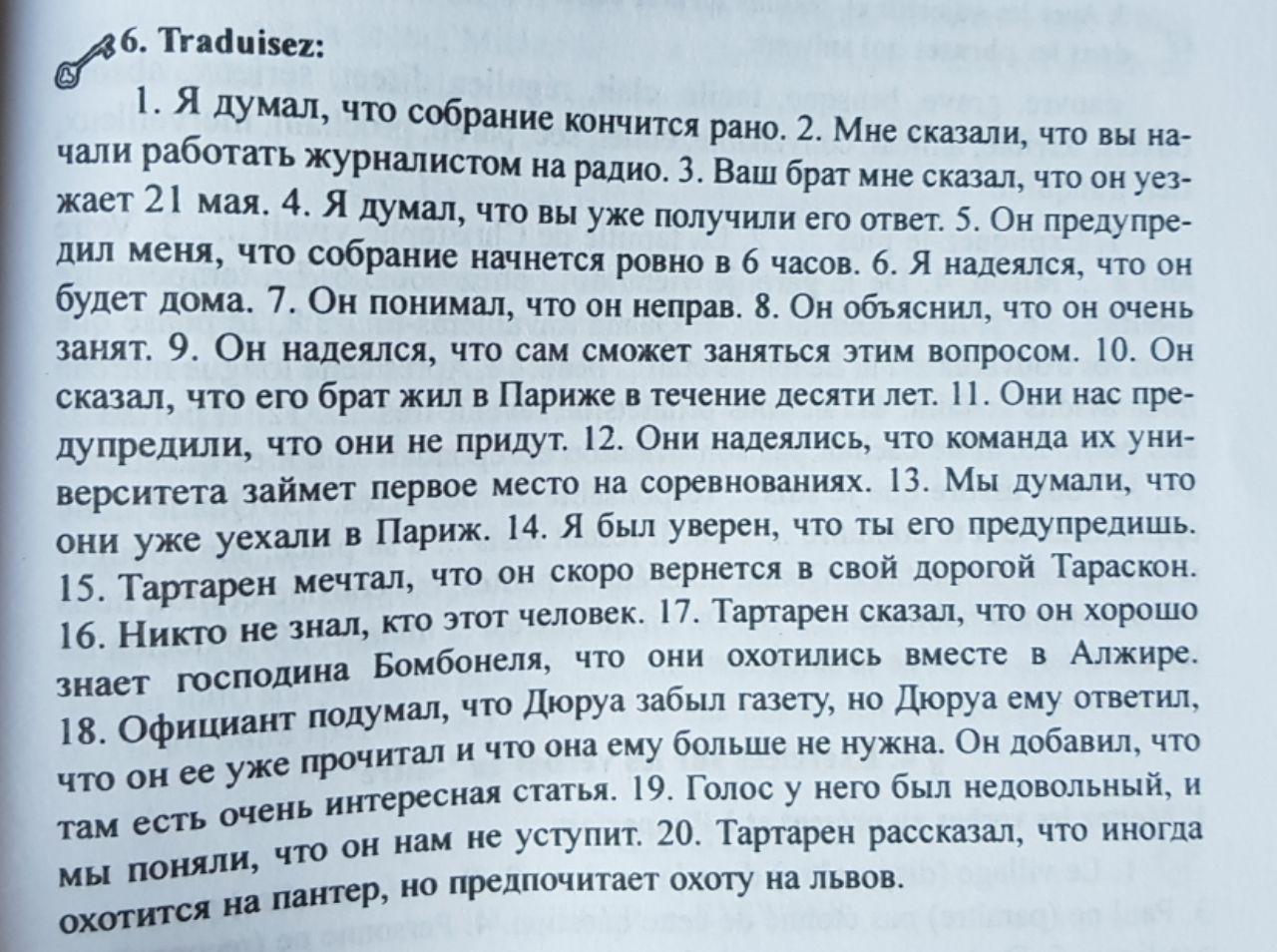 